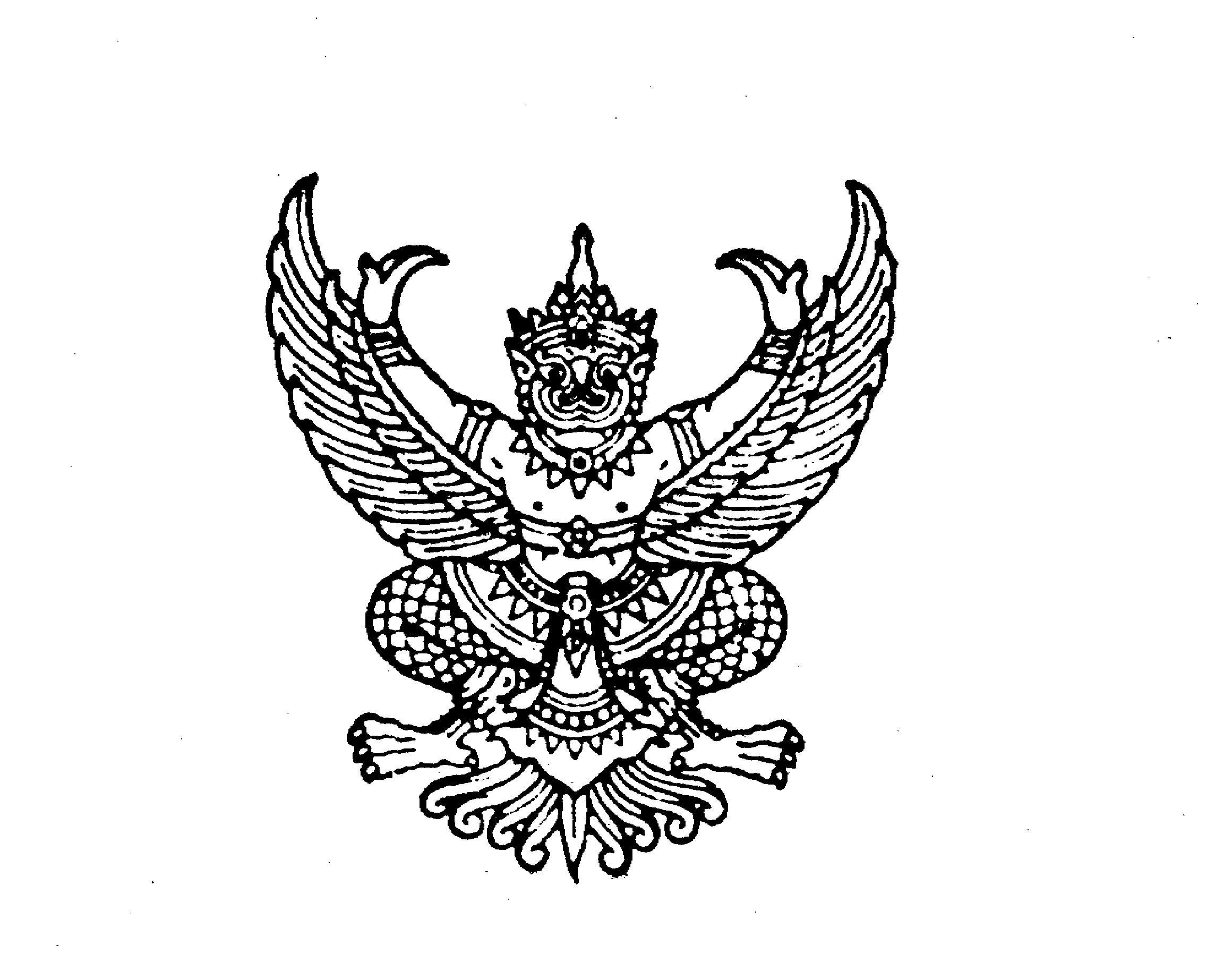 คำสั่ง ……………………………………………ที่           /…………เรื่อง แต่งตั้งคณะกรรมการบริหารธนาคารขยะ	ด้วย ............. (ชื่อ องค์กรปกครองส่วนท้องถิ่น) …………….. ได้จัดตั้งธนาคารขยะขึ้น 
เพื่อขับเคลื่อนนโยบายการจัดการขยะมูลฝอยชุมชน โดยสนับสนุนให้ประชาชนคัดแยกขยะที่ต้นทาง                ภายใต้หลักการ 3Rs คือ ใช้น้อยลง ใช้ซํ้า นำกลับมาใช้ใหม่ และรณรงค์สร้างความรับรู้ ความเข้าใจ                      และจิตสำนึกให้ประชาชนในทุกพื้นที่มีส่วนร่วมในการลดปริมาณขยะและคัดแยกขยะที่สามารถนำไปรีไซเคิลได้ และพัฒนาไปสู่การจัดตั้งธนาคารขยะในระดับชุมชนหรือหมู่บ้านเพื่อการจัดสรรสวัสดิการสังคมแก่ประชาชน ประกอบกับประกาศกระทรวงมหาดไทย เรื่อง การจัดการมูลฝอย พ.ศ. 2560 และที่แก้ไขเพิ่มเติม ข้อ 5 กำหนดให้ราชการส่วนท้องถิ่นต้องรณรงค์สร้างความรับรู้ ความเข้าใจ และจิตสํานึก ให้ประชาชนในท้องถิ่น             มีส่วนร่วมในการลดปริมาณ และคัดแยกมูลฝอย เพื่อนํากลับมาใช้ใหม่ มีความตระหนักรู้ และรับผิดชอบ              ในการจัดการมูลฝอย ณ แหล่งกําเนิดมูลฝอย ดังนั้น เพื่อให้การดำเนินการดังกล่าวบรรลุวัตถุประสงค์                จึงแต่งตั้งคณะกรรมการบริหารธนาคารขยะ ………………………….. ประกอบด้วย(๑)			ประธานกรรมการ (๒)		รองประธานกรรมการ (๓)		กรรมการ (๔)		กรรมการ (๕)								         กรรมการ (๖)			กรรมการ (๗)			กรรมการ (๘)			กรรมการ/เลขานุการ (๙)			กรรมการ/ผู้ช่วยเลขาฯ   	(๑๐) 	กรรมการ/เหรัญญิก	ให้คณะกรรมการมีอำนาจหน้าที่ ดังนี้ (๑) กำหนดแผนและวางแนวทางในการดำเนินงานของธนาคารขยะ เพื่อกําหนดทิศทาง
และเป้าหมายในการดำเนินการธนาคารขยะชุมชน/หมู่บ้าน(๒) สนับสนุนกิจกรรมการดำเนินงานธนาคารขยะชุมชน/หมู่บ้าน ให้สอดคล้องกับแนวทาง
ขององค์กรปกครองส่วนท้องถิ่น/(๓) ถ่ายทอด...-2-(๓) ถ่ายทอดองค์ความรู้เกี่ยวกับการคัดแยกขยะและการบริหารจัดการขยะให้แก่ประชาชนในพื้นที่(๔) ให้คำปรึกษาการดำเนินงานและกิจกรรมของธนาคารขยะชุมชน/หมู่บ้าน(๕) ติดตามและประเมินผลการดำเนินงานเพื่อปรับปรุงให้เกิดความโปร่งใสและต่อเนื่อง	ทั้งนี้ ตั้งแต่วันที่ …………มกราคม ๒๕๖7 เป็นต้นไป สั่ง ณ วันที่ ……… มกราคม ๒๕๖7        (นาย/นาง/นางสาว...................................................)                                                         นายก...(องค์กรปกครองส่วนท้องถิ่น)…..